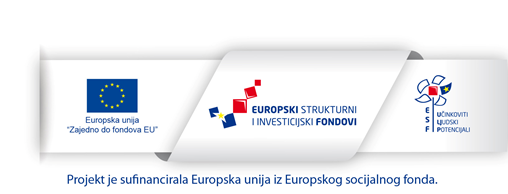 PRILOG 2TROŠKOVNIKNARUČITELJ Udruga „Veličanka“, Trg bana Josipa Jelačića 36, 34330 Velika, OIB:39106927231Ponuditelj:U _____________________, _________________U cijenu tečaja osposobljavanja uključeni su svi troškovi, literatura te polaganje ispita.  Temeljem članka 39. stavka 1. točke i, (NN 73/19, 99/13, 148/13, 153/13, 143/14, 115/16) ponuditelji u stupac za PDV upisuju oznaku 0 (nula)., odnosno stupac cijena bez PDV-a i stupac ukupna cijena su isti. R.br. Opis stavkeKoličina Jedinična cijena Ukupna cijena bez PDV-aIznos PDV-aUkupna cijena 1Osposobljavanje osobe za zvanje „gerontodomaćin/ica“402Program osposobljavanja za poslove hotelskog sobara/hotelske sobarice10